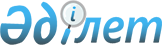 О внесении изменений и дополнений в приказ и.о. Министра здравоохранения Республики Казахстан от 10 ноября 2009 года № 689 "О некоторых вопросах отраслевой системы поощрения и об утверждении Правил оплаты труда медицинских работников в зависимости от объема, качества оказываемой медицинской помощи и отраслевой системы поощрения"
					
			Утративший силу
			
			
		
					Приказ Министра здравоохранения и социального развития Республики Казахстан от 20 марта 2015 года № 157. Зарегистрирован в Министерстве юстиции Республики Казахстан 23 апреля 2015 года № 10792. Утратил силу приказом Министра здравоохранения Республики Казахстан от 29 мая 2015 года № 429      Сноска. Утратил силу приказом Министра здравоохранения РК от 29.05.2015 № 429 (вводится в действие после дня его первого официального опубликования).

      В соответствии с подпунктом 11) пункта 1 статьи 7 Кодекса Республики Казахстан от 18 сентября 2009 года «О здоровье народа и системе здравоохранения», со статьей 236 Трудового кодекса Республики Казахстан, и подпунктом 4) пункта 4 постановления Правительства Республики Казахстан от 29 декабря 2007 года № 1400 «О системе оплаты труда гражданских служащих, работников организаций, содержащихся за счет средств государственного бюджета, работников казенных предприятий», а также во исполнение пункта 3 Комплексного плана по борьбе с туберкулезом в Республике Казахстан на 2014-2020 годы, утвержденного постановлением Правительства Республики Казахстан от 31 мая 2014 года № 597, ПРИКАЗЫВАЮ:



      1. Внести в приказ и.о. Министра здравоохранения Республики Казахстан от 10 ноября 2009 года № 689 «О некоторых вопросах отраслевой системы поощрения и об утверждении Правила оплаты труда медицинских работников в зависимости от объема, качества оказываемой медицинской помощи и отраслевой системы поощрения» (зарегистрированный в Реестре государственной регистрации нормативных правовых актов за № 5876, опубликованный «Юридическая газета» от 8 декабря 2009 года № 187 (1784) следующие изменения и дополнения:



      заголовок указанного приказа изложить в следующей редакции:

      «О некоторых вопросах отраслевой системы поощрения и об утверждении Правил оплаты труда медицинских работников в зависимости от объема, качества оказываемой медицинской помощи и отраслевой системы поощрения»;



      пункты 1, 2, 3, 4, 5, 6, 6-1 изложить в следующей редакции:

      «1. Утвердить следующие виды поощрения Министерства здравоохранения и социального развития Республики Казахстан (далее – Министерство):

      1) награждение нагрудным знаком «Денсаулық сақтау ісіне қосқан үлесі үшін»;

      2) награждение нагрудным знаком «Денсаулық сақтау ісінің үздігі»;

      3) награждение Почетной грамотой Министерства;

      4) объявление Благодарности Министра здравоохранения и социального развития Республики Казахстан (далее – Министр);

      5) денежное вознаграждение.

      2. Почетной грамотой Министерства награждаются работники, имеющие стаж работы в системе здравоохранения не менее 3 лет, а также иностранные граждане и лица без гражданства, находящиеся на территории Республики Казахстан, на основании приказа Министра, изданного по результатам рассмотрения характеристик Комиссией Министерства по наградам за:

      1) безупречный добросовестный труд и личный вклад в дело охраны здоровья граждан;

      2) значительный вклад в развитие медицинской науки, образования и инновационной деятельности в области здравоохранения;

      3) активное участие в совершенствовании системы здравоохранения.

      3. Благодарность Министра объявляется работникам системы здравоохранения на основании приказа Министра, изданного по результатам рассмотрения характеристик Комиссией Министерства по наградам за:

      1) надлежащее и добросовестное выполнение поручений руководства Министерства;

      2) образцовое выполнение должностных обязанностей и заданий особой важности и сложности.

      4. Организации здравоохранения, находящиеся в ведении Министерства, центральные исполнительные органы, иные центральные государственные органы, имеющие военно-медицинские (медицинские) подразделения, специальный представитель Президента Республики Казахстан на комплексе «Байконур» представляют характеристики на кандидатов в Министерство.

      5. Организации здравоохранения, независимо от форм собственности, физические лица, занимающиеся частной медицинской практикой и фармацевтической деятельностью, представляют характеристики на кандидатов в местные органы государственного управления здравоохранением, которые направляют их в Министерство.

      6. Награждение Почетной грамотой Министерства и Благодарностью Министра производится руководством Министерства лично поощряемому, с занесением сведения о поощрении в трудовую книжку с указанием даты и номера приказа Министра.

      6-1. Поощрение работников, осуществляющих медицинскую деятельность, в виде денежного вознаграждения производится за добросовестное исполнение должностных обязанностей, высокое качество выполнения работ, в том числе работ особой сложности и срочности, за инициативу, творческую активность и другие достижения в работе.»;



      в Правилах оплаты труда медицинских работников в зависимости от объема, качества оказываемой медицинской помощи и отраслевой системы поощрения, утвержденных указанным приказом:



      дополнить пунктом 26-1 следующего содержания:

      «26-1. СКПН на повышение квалификации и переподготовку медицинских работников, субъекта ПМСП подлежит использованию в полном объеме в течение отчетного года.»;



      часть первую пункта 31 изложить в следующей редакции:

      «31. Распределение суммы СКПН работникам ПМСП осуществляется ежемесячно в полном объеме на основании решения комиссии в зависимости от вклада работника ПМСП в достижении индикаторов конечного результата и индикаторов процесса, влияющих на значения индикаторов конечного результата деятельности субъекта ПМСП (далее – индикаторы процесса).»;



      подпункт 4) пункта 32 изложить в следующей редакции:

      «4) Комитет контроля медицинской и фармацевтической деятельности Министерства (далее – ККМФД) и его территориальными подразделениями (далее - ТД ККМФД).»;



      приложение 1 к Правилам изложить в редакции согласно приложению к настоящему приказу.



      2. Департаменту организации медицинской помощи Министерства здравоохранения и социального развития Республики Казахстан обеспечить:



      1) государственную регистрацию настоящего приказа в Министерстве юстиции Республики Казахстан;



      2) в течении десяти календарных дней после государственной регистрации настоящего приказа в Министерстве юстиции Республики Казахстан направление на официальное опубликование в периодических печатных изданиях и информационно-правовой системе «Әділет»;



      3) размещение настоящего приказа на интернет-ресурсе Министерства здравоохранения и социального развития Республики Казахстан.



      3. Контроль за исполнением настоящего приказа возложить на вице-министра здравоохранения и социального развития Республики Казахстан Цой А.В.



      4. Настоящий приказ вводится в действие по истечении десяти календарных дней после дня его первого официального опубликования.      Министр здравоохранения

      и социального развития

      Республики Казахстан                       Т. Дуйсенова

Приложение              

к приказу Министра здравоохранения

и социального развития      

Республики Казахстан       

от 20 марта 2015 года № 157   Приложение 1            

к Правилам оплаты труда       

медицинских работников в зависимости

от объема, качества оказываемой  

медицинской помощи и отраслевой  

системы поощрения                    Критерии оценки деятельности медицинских

             работников субъекта здравоохранения*      Примечание:

      *носят рекомендательный характер и дополняются или изменяются в зависимости от потребностей субъекта здравоохранения с учетом профиля деятельности и категории персонала на основании приказа первого руководителя по согласованию с постоянно действующей комиссией по оценке результатов деятельности субъекта здравоохранения и вклада медицинских работников в повышение качества оказываемых услуг.

      **КИЛИ – комиссия по исследованию летальных исходов.

      ***применительно к противотуберкулезным организациям.
					© 2012. РГП на ПХВ «Институт законодательства и правовой информации Республики Казахстан» Министерства юстиции Республики Казахстан
				№ п/пНаименование показателейИсточники

информацииЭффект1.Наличие обоснованных письменных и устных жалоб, связанных с нарушением прав пациентовЖурнал приема посетителей руководителем организации, журнал учета письменных обращений граждан, запросы на блоги, проверочные листы и акты ТД ККМФДСнижение балла и (или) суммы2.Наличие случаев предотвратимых летальных исходов, осложнений, возникших в результате лечения и диагностики, в том числе, повлекшие инвалидизацию пациентаСтатистические карты стационарного больного, заключение заведующего отделением или комиссии, утвержденное руководителем службы внутреннего аудита, акты экспертной проверки, протоколы заседания КИЛИ** и проверочные листы и акты ТД ККМФДСнижение балла и (или) суммы3Наличие нарушений по результатам государственного контроляПроверочные листы и акты проверки ТД ККМФДСнижение балла и

(или) суммы4Наличие случаев повторного незапланированного поступления пациентов (за календарный месяц по поводу одного и того же заболевания)Электронный регистр стационарных больныхСнижение балла и

(или) суммы5Наличие случаев расхождения клинического и патологоанатомического диагнозовПротокол патологоанатомического исследования и протокол заседания патологоанатомической конференцииСнижение балла и

(или) суммы6Положительная динамика статистических показателей деятельностиСтатистические данные и отчеты, предоставляемые в орган государственного управленияПовышение балла и (или) суммы7Внедрение современных технологий, наличие инновационной деятельностиНаличие Свидетельства о разрешении применения новых методов диагностики, лечения и медицинской реабилитации или Акты внедрения, подписанные заведующим отделением и утвержденные заместителем главного врача по лечебной работеПовышение балла и (или) суммы8Достижение конверсии мазка мокроты в процессе лечения у больных с бактериовыделением ***Медицинская карта больного туберкулезом, Национальный регистр больных туберкулезомПовышение балла и (или) суммы9Отсутствие пропусков приема противотуберкулезных препаратов у больных туберкулезом ***Медицинская карта больного туберкулезом, Национальный регистр больных туберкулезомПовышение балла и (или) суммы